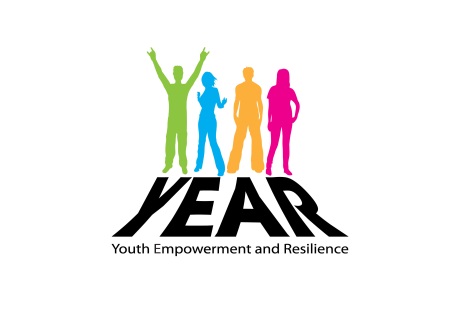       	  Expression of Interest Form         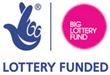 Name:  	_______________________________________________________Address:	_______________________________________________________Postcode: 	 ________________________________________Telephone No: _______________________________________What would you like to do through YEAR:  __________________________________________________________________________________________________What next? Text above details to: 07702211085, Email: michele@crun.org or post to: YEAR Project, CRUN, 1 Stable Lane, Coleraine BT52 1DQ       	  Expression of Interest Form         Name:  	__________________________Address:	_______________________________________________________Postcode: 	 ________________________Telephone No: _______________________What would you like to do through YEAR:  __________________________________________________________________________________________________What next? Text above details to: 07702211085, Email: michele@crun.org or post to: YEAR Project, CRUN, 1 Stable Lane, Coleraine BT52 1DQ       	  Expression of Interest Form         Name:  	__________________________Address:	_______________________________________________________Postcode: 	 ________________________Telephone No: _______________________What would you like to do through YEAR:  __________________________________________________________________________________________________What next? Text above details to: 07702211085, Email: michele@crun.org or post to: YEAR Project, CRUN, 1 Stable Lane, Coleraine BT52 1DQ 